Extended Practicum Hours Log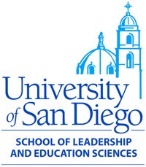 Teacher Candidate:  ________________________	School: __________________________Cooperating teacher: ________________________	Grade/Class: ______________________Cooperating teacher email: ________________________________ Semester: ____________University Supervisor: __________________________ Email: ________________________Instructions: Hours must be documented accurately and precisely (to the nearest quarter of an hour) each day. If you lead a lesson and/or are observed on a given day, please be sure to note that under “activities.” Hours expectations: 20 hours per week spread across 4-5 days per school week for the full length of the USD semester.Classroom Observations:Total Hours Completed:  ___________________	Completion Date:  ____________________By signing below, you verify that the above hours are an accurate accounting of your placement.Extended Practicum Candidate Signature: ___________________________________________
Cooperating Teacher Signature: _______________________________ Date: ______________It is the responsibility of the teacher candidate to submit this document to the Field Office by emailing it to fieldadmin@sandiego.edu at the end of the placement/semester.Date# of Hours(Today)# of Hours(Total)Activities(Briefly describe your activities on this day)Cooperating teacher InitialsDate# of Hours(Today)# of Hours(Total)Activities(Briefly describe your activities on this day)Cooperating teacher Initials